Руководителю предприятия    ОМТС   Главному механикуООО «Уфалейдорсервис» более 15 лет профессионально работает в сфере поставки асфальтосмесительных установок и дробильно-сортировочных комплексов. Занимается поставкой запчастей, комплектующих и сопутствующего оборудования к ним. Сегодня наша организация может предложить дорожникам следующие продукцию и услуги: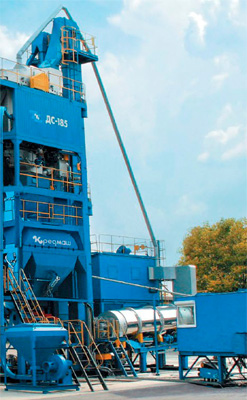 Асфальтосмесительные установки (АСУ)     ДС-185 (56т/ч),  КДМ 201 (100 т/ч),  ДС-168 (160т/ч),  производства ПАО « Кредмаш », ( Украина ): поставка комплектных АСУ, поставка широкого спектра узлов и комплектующих к АСУ,  проведение монтажных, пусконаладочных работ,гарантийное и послегарантийное обслуживание,Модернизация асфальтосмесительных установок ДС117-2Е,  ДС117-2К, ДС-158, Д645-2Г, ранее производимых ПАО « Кредмаш »:уменьшение выбросов АСУ ( мокрая газоочистка, рукавные фильтры ),установка новых горелочных устройств,установка агрегатов минерального порошка, пыли, готовой смеси, установка пневматической системы из элементов « Camozzi », автоматизация процессов взвешивания материалов на основе электронной тензометрической системы взвешивания ( усеченный вариант ),установка микропроцессорного управления с полной автоматизацией процесса приготовления асфальта.Осмотр, ревизия, комплексная оценка АСУ на предмет восстановления или продажи.Демонтаж, монтаж и пусконаладочные работы АСУ: 	в любое время наши сотрудники готовы выехать на место работы и квалифицированно 	произвести вышеперечисленные работы. 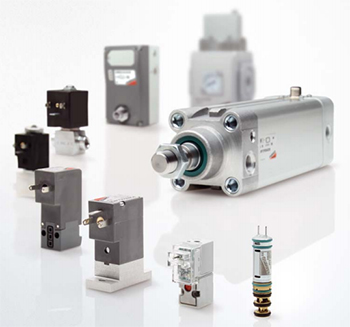 Оборудование для производства:щебеночно –  мастичного асфальтобетона ( ЩМА ),битумных эмульсий, модифицирования битума ( добавка ПАВ ).Поставка, монтаж битумных хранилищ: поставка битумных емкостей ( V = 30, 50, 100, , разогрев битума масляными регистрами, жаровыми трубами, электричеством ),проектирование, монтаж битумных, масляных магистралей, оснащение запорной арматурой, насосными установками, приборами КИП и А.7.	Поставка нагревателей жидкого теплоносителя ( масла ): 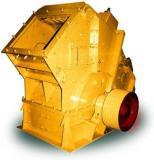 мощность от 100 до 1 000 кВт,способы нагрева масла – огневой ( жидкостные, газовые горелки ), индуктивный. Поставка, монтаж хранилищ минерального порошка, цемента с установками по перекачке материала из емкости в емкостьДробильно-сортировочные комплексы и комплектующие к ним производства ОАО « Дробмаш » ( Россия ). 10.	Изготовление, монтаж, запуск в работу конвейерных линий с шириной ленты 500, 650, , длинной от 10 до 40 п.м.11.	Поставка, изготовление запасных частей к конвейерным линиям: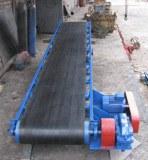 ролики,роликоопоры,запасные части.12.	Изготовление, монтаж, запуск в работу нестандартного 		оборудования:комплексы рассева и сушки материалов,загрузочные бункера с питателями и конвейерами.13. 	Высококачественные автомобильные весы различных 	модификаций.14.	Лизинговые схемы поставки, таможенное оформление, оперативная доставка 	оборудования.Мы готовы делом доказать, необходимость включения нашей компании, в список Ваших  поставщиков!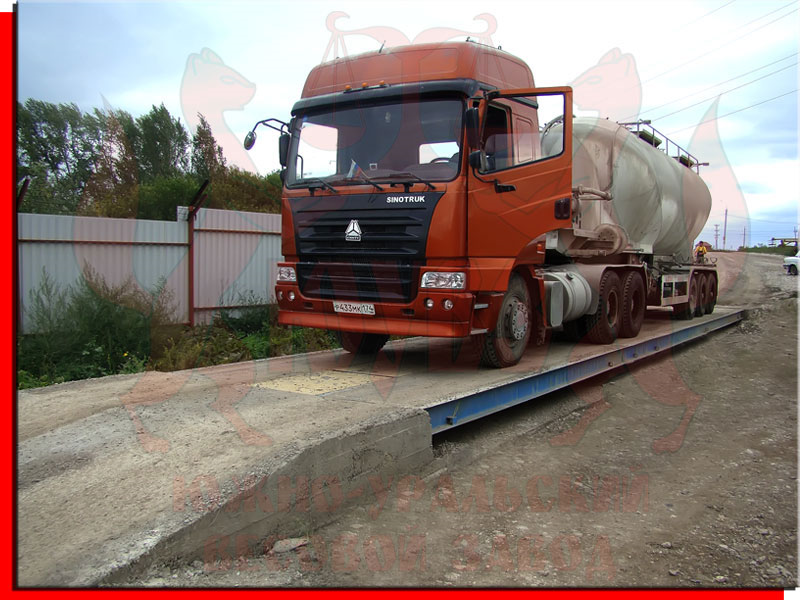 Директор ООО « Уфалейдорсервис » Некрасов Сергей Викторович.Экономист по маркетингу ООО «Уфалейдорсервис»Тухватуллин Сергейтел.: 8 (35164) 3-41-14сот.: 8-951-48-24-089e-mail: ya.uds2011@yandex.ru